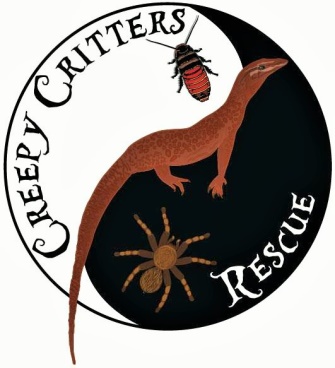 ANIMAL SURRENDER FORMBy signing this form, I state that I am the owner of the animal(s) who is/are the subject of this Animal Surrender Form, hereinafter referred to as “the animal”. To my knowledge, no other person has any right to this animal. I hereby surrender all rights to the animal. I understand that once I relinquish the animal, the animal will not be available to be returned. I have read and understand the terms of this Animal Surrender Form.Owner Information:Address____________________________________________________________Printed name (first and last) ___________________________________________Signature________________________________	Date_____________________Phone Number:______________________ Email:__________________________Animal  Information:Name(s)____________________________________________________________Species___________________________________ Sex______________________Age______________ Size________________ Color/Pattern__________________Years Owned___________________ Previous Owner_______________________Reason for surrender_________________________________________________Past Care Info:Any current health problems?__________________________________________What habitat did the animal live in?______________________________________What food was the animal fed?_________________________________________What lighting was used?_______________________________________________What heat source was used?___________________________________________What water source was used?__________________________________________What temps day and night?____________________________________________Any Supplements?___________________________________________________Any past sickness or injuries?___________________________________________When was the animal treated?__________________________________________What treatment was given?____________________________________________Who diagnosed and treated the animal?__________________________________Has the animal ever laid eggs/given birth?________________________________Is there any other info we should know about the animal?____________________________________________________________________________________________________________________________________________________________________________________________________________________________Do you wish to make a donation to help us care for your pet? Donating will allow you access to updates about your pets progress. 		YES			NO	If Yes, How much do you wish to donate?_________________________________Thank you for your support.